1. HRVATSKI JEZIKLEKTIRA – Vuk i sedam kozlića (Braća Grimm)Danas nam je na redu lektira. Riječ je o bajci braće Grimm, Vuk i sedam kozlića.Zamolite nekog od ukućana da vam pročita bajku Vuk i sedam kozlića (tekst u prilogu). Kliknite na poveznicu ispod te porazgovarajte o bajci tako da odgovorite na pitanja (tekst bajke i pitanja su i na poveznici, ali imate i slike pitanja u prilogu – žuta pozadina), a zatim otvorite svoje pisanke napišite naslov VUK I SEDAM KOZLIĆA, a u redak ispod toga BRAĆA GRIMM te nacrtajte neki događaj iz bajke po vlastitom izboru.https://read.bookcreator.com/1H7nPy5N0PVGhY6uT84v0ghCntN2/sYU4AOCKRJqY54jsU5iImQ?fbclid=IwAR0G6-sXccPN3ckkLnUSKyNmk-CHeOFkNVXtfk7Llcuqy_ZtT8ffB7nTK8A Vuk i sedam kozlićaBraća GrimmBijaše jednom jedna koza pa imala sedam mladih kozlića koje je voljela kao štosvaka majka voli svoju djecu. Jednog dana pođe ona u šumu po hranu pa pozvasvih sedam kozlića i reče im:– Draga djeco, ja idem u šumu, a vi se dobro čuvajte vuka, jer ako uđe, pojestiće vas od glave do pete. Taj zlikovac se često pretvara, ali vi ćete ga odmahprepoznati po hrapavom glasu i crnim šapama. A kozlići rekoše:– Draga majko, mi ćemo se dobro čuvati, možeš ići bez brige.Koza zameketa i mirno krenu na put.Ne prođe dugo, a netko zakuca na kućna vrata i viknu:– Otvorite, draga djeco, evo vaše majke, svakom sam nešto donijela. Ali kozlićipo hrapavom glasu prepoznaše vuka i povikaše:– Nećemo ti otvoriti, ti nisi naša majka, ona ima nježan i mio glas, a tvoj glas jehrapav. Ti si vuk.Tada vuk ode nekakvom trgovcu i kupi veliki komad krede. Kad je pojede, glasmu postade nježan. Onda se vrati, pokuca na vrata i viknu:– Otvorite, draga djeco, evo vaše majke, svakom sam ponešto donijela.Ali vuk je stavio svoju crnu šapu na prozor pa kad je kozlići vidješe, poviču:– Nećemo ti otvoriti, naša majka nema crne šape kao ti, ti si vuk.Tada vuk otrča pekaru i reče:– Udario sam se u nogu, premaži mi je tijestom.I kad mu pekar tijestom premaza šape, on otrča mlinaru i reče mu:– Pospi mi šape brašnom.Mlinar pomisli: "Vuk hoće nekoga prevariti", pa ga htjede odbiti, ali vuk mureče:– Ako mi to ne učiniš, pojesti ću te.Tako se mlinar uplaši i zabijeli mu šape. Eto, takvi su ljudi.Onda zlikovac dođe i po treći put na kućna vrata, pokuca i reče:– Otvorite, djeco, došla je vaša draga majka i svakome ponešto iz šumedonijela.Kozlići povikaše:– Pokaži nam prvo nogu, da vidimo jesi li naša draga majka.On onda stavi šapu na prozor i kad kozlići vidješe da je bijela, povjerovaše da jeistina i otvoriše vrata. Ali uđe im vuk, glavom i bradom.Oni se uplašiše i stadoše se sakrivati. Jedno skoči pod stol, drugo u krevet, trećeu peć, četvrto u kuhinju, peto u ormar, šesto pod korito, a sedmo u kutijuzidnog sata. Ali vuk ih sve nađe i nije oklijevao nego ih je jedno za drugimprogutao.Samo ono najmlađe, u kutiji od sata, nije našao. Kad se tako do mile voljenajeo, vuk se odgega na livadu, leže pod drvo i zaspa.Malo zatim vrati se i koza iz šume. Ali imala je što vidjeti! Kućna vrata širomotvorena, stol, stolice i klupa prevrnute, korito slupano, pokrivač i jastuci popodu. Počne tražiti svoju djecu, njih nigdje. Dozivala ih je redom po imenu, alinitko se ne odazva. Najzad, kad zovnu najmlađeg, začu se njegov glasić:– Draga majko, evo me u kutiji od sata.Ona ga izvadi te joj ono ispriča kako je došao vuk i sve ostale pojeo. Pomislitesamo koliko je koza plakala za svojom jadnom djecom. Najzad u svome jaduizađe van, a kozlić istrča s njom. Kad stiže na livadu, a tamo vuk pod drvetomleži i hrče da se sve grane tresu. Ona ga zagleda sa svih strana i primijeti da se unjegovom prepunom trbuhu kozlići koprcaju."Ah,", zaključi ona, "to su moja jadna djeca, koju je vuk progutao za večeru, ajoš su živa!" Najmanji kozlić brzo otrči kući po škare, iglu i konac. Koza prerežezlom vuku trbuh i samo što je napravila prvi rez kad jedan kozlić promoli glavu ikako je rezala dalje tako je iskakao jedan za drugim, svih šest kozlića. I svi su biliživi i zdravi.Kakva je to bila radost! Grlili su svoju dragu majku i cupkali od sreće. Ali koza imje naredila:– Trčite i brzo nakupite kamenja da ovoj bezobraznoj zvijeri napunimo trbuhdok još spava.Sedam kozlića požuriše i donesoše kamenja pa ih uguraše vuku u trbuh što sumogli više. Onda ga koza opet na brzinu zaši tako da se nije ni makao niti štaprimijetio. Kad se vuk najzad naspavao, podiže se i kako je od teškog kamenja u trbuhu biojako ožednio, on krenu prema bunaru da se napije vode. Ali kad poče hodati iteturati tamo-amo, poče se i kamenje u njegovom trbuhu sudarati i zveckati.Tada on povika:– Što to zveči, što to lupa u trbuhu mome? Ili su to kozlići ili neko kamenje?A kad stiže do bunara i nagne se nad vodu, teško kamenje ga povuče dolje i onse utopi. Kad to vidješe, sedam kozlića dotrčaše vičući iz sveg glasa:– Vuk se utopio! Vuk je mrtav! – i od radosti su zaplesali oko bunara zajedno sasvojom majkom.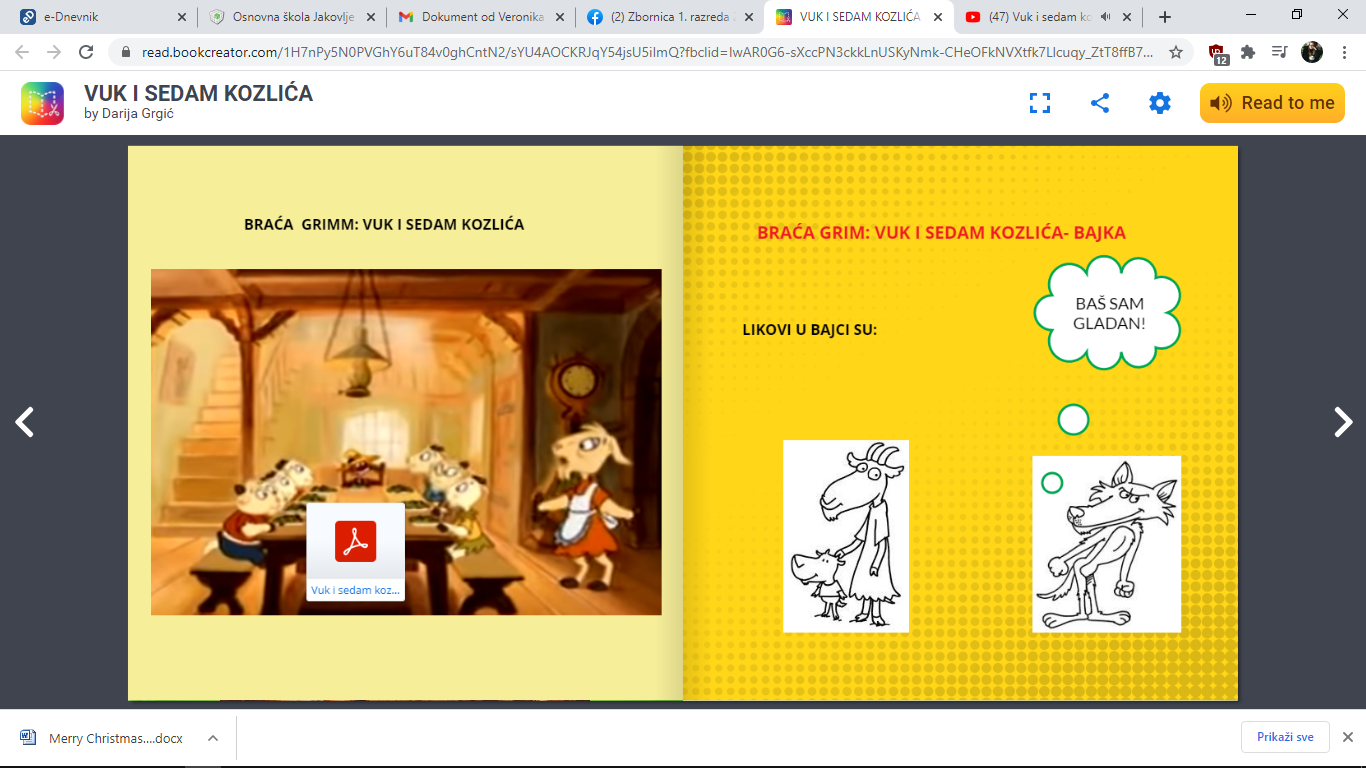 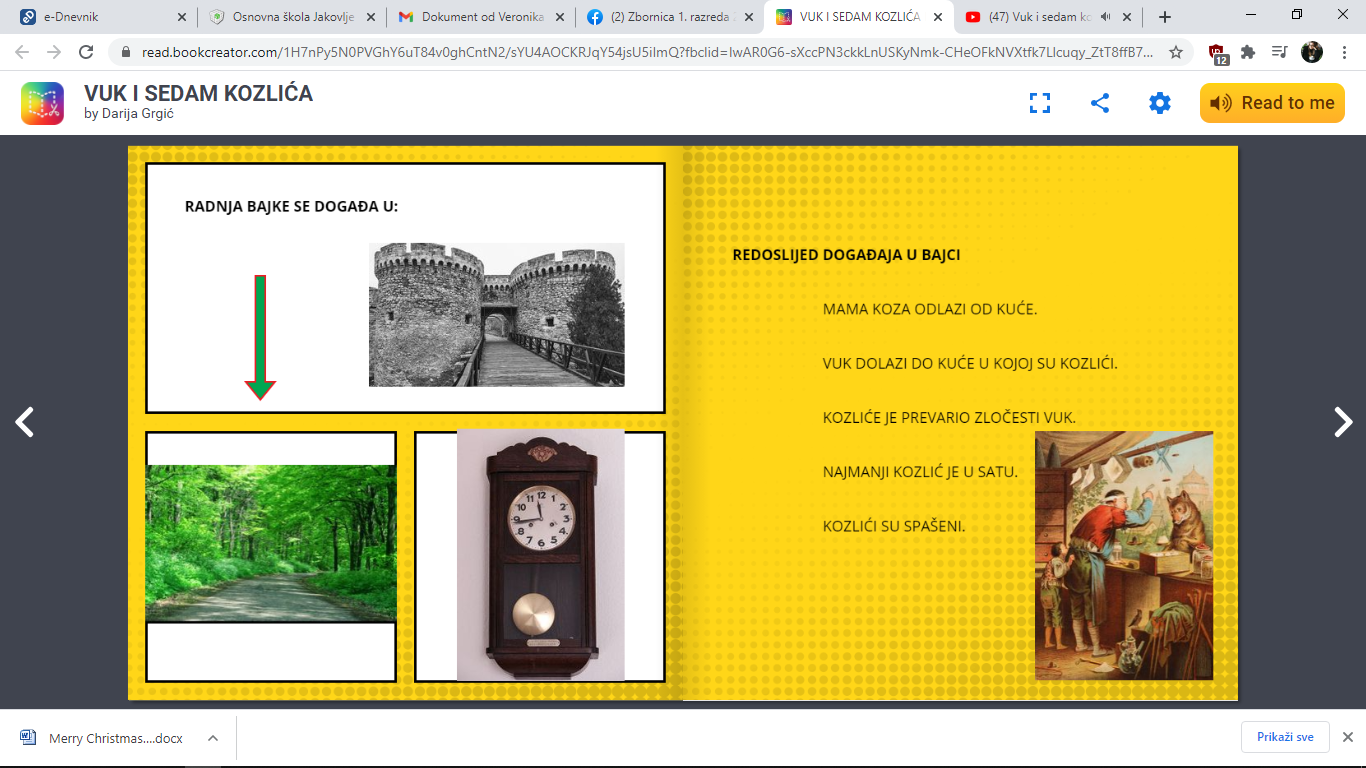 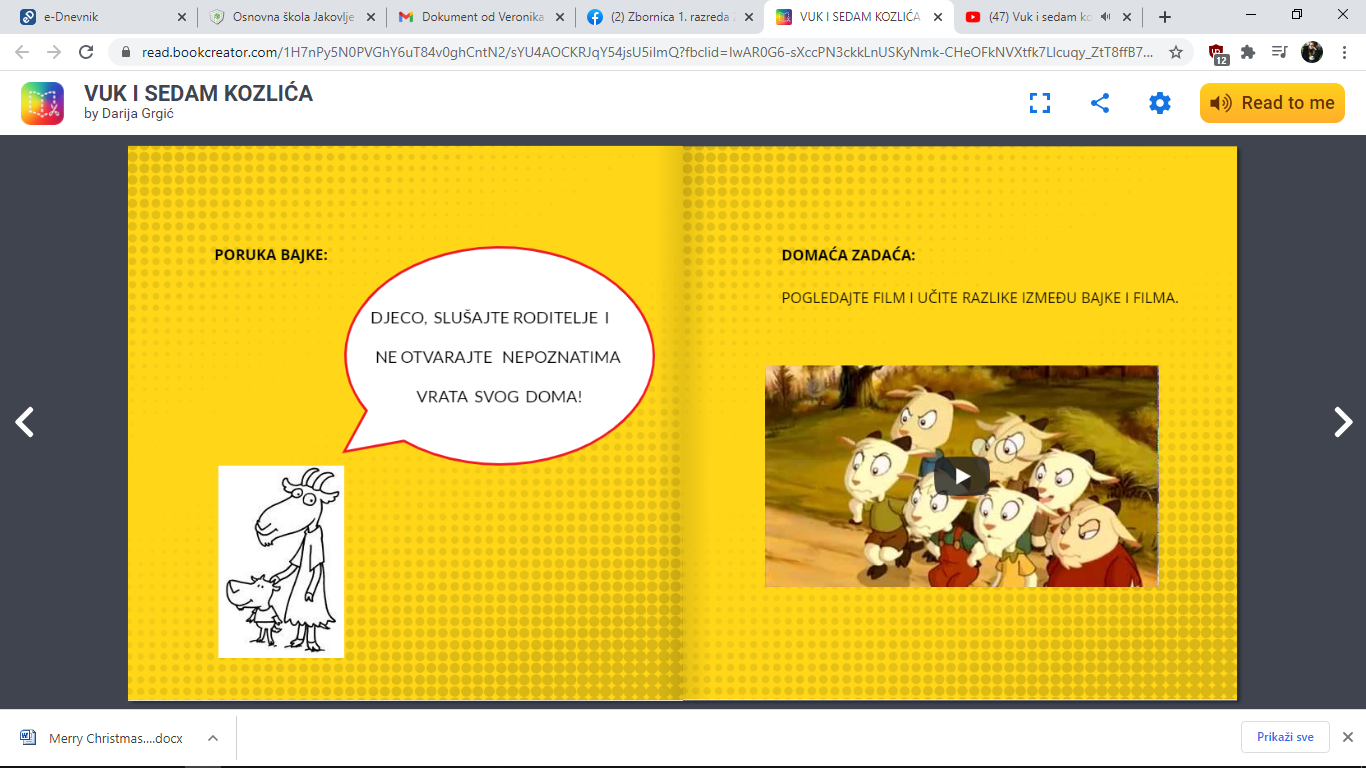 Za domaću zadaću pogledajte crtani film Vuk i sedam kozlića koji sam vam proslijedila, klikom na poveznicu u zagradi. ( https://www.youtube.com/watch?v=aHvGtA1ZKDA )Nadam se da ćete uživati!